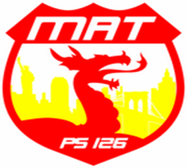 PS 126/MAT Parents Association    PS 126/MAT Asociación de Padres 		公立學校的126/曼哈頓技術學院初中家長會80 Catherine Street * New York, NY 10038 * ps126mat.pa@gmail.comCALENDAR AT A GLANCEFEBRUARY 2023Fri 2/10 Lunar New Year BanquetTues 2/14 Valentine’s DayMon 2/20-Fri 2/24 NO SCHOOLMARCH 2023Tues 3/8 Parent Teacher Conferences HALF DAY: 11:30 DISMISSAL Tues 3/21  PA Meeting Zoom ID 814 7258 5786, PW 6967Tues 2/28 PA Meeting Zoom ID 814 7258 5786	PW 696774PA UPDATES: Thank you to everyone who contributed to making SPIRIT WEEK a huge success! Congratulations to TOP CHILI CHEF: Pete McGrath2nd Place: Katie Roumel 3rd Place: Jennifer KolodziejWe are looking forward to celebrating theLunar New Year with the school community on February 10th PA MEETING INFORMATION:Meeting:Tues 2/21  9:00am PA MeetingZoom Link: https://zoom.us/j/81472585786?pwd=aERIZWhNSEpzYzRPQ0lOSWJJdzFtdz09 (Zoom ID 814 7258 5786, PW 696774) Agenda:	Principal's Report 	President’s Report	Parent Coordinator’s Report	Treasurer’s Report 	SLT Report 	Events	Old Business	New Business日曆一覧2023年2月2/10/23，星期五 中國新年晚宴2/14/23，星期二 情人節2/20-2/24/23 星期一至星期五 冬假 學校放假2/28/23 星期二 家長會會議 鏈接：Zoom ID 814 7258 5786, 密碼：696744家長會更新感謝所有為精神週取得巨大成功做出貢獻的人！ 恭喜 頂級辣椒肉醬廚師：Pete McGrath 第二名：Katie Roumel 第三名：Jennifer Kolodziej 我們期待著在 2 月 10 日與學校社區一起慶祝農曆 新年如有任何問題，歡迎電郵家長會2月家長會會議：星期二，2/21/23 早上9:00 家長會會議,鏈結：（Zoom ID 814 7258 5786, 密碼 6967742023 年 3 月星期二 3/8 家长会 半天：11:30 放学周二 3 月 21 日 PA 会议 Zoom ID 814 7258 5786，密码 69677Zoom Link: https://zoom.us/j/81472585786?pwd=aERIZWhNSEpzYzRPQ0lOSWJJdzFtdz09              議程：              校長學校事務報告  家長會主席報  家長協調員報告              學校領導小組報告及選舉活動              舊事項/新事項              家長會主席報  家長協調員報告              學校領導小組報告及選舉活動              舊事項/新事項CALENDARIO DE UN VISTAZO:FEBRERO 2023Viernes 2/10 Banquete del Año Nuevo LunarMartes 2/14 Día de San ValentínLunes 20 de Febrero al Viernes 24 de Febrero NO HAY CLASESMartes 2/28 Reunión PA Zoom ID 814 7258 5786,Código postal 696774MARZO 2023Martes 3/8 Conferencias de padres y maestrosMEDIO DIA: SALIDA 11:30Martes 3/21 Reunión PA Zoom ID 814 7258 5786,PW 69677ACTUALIZACIONES PA:¡Gracias a todos los que contribuyeron a hacer de SPIRIT WEEK un gran éxito!Felicidades aMEJOR CHILE CHEF: Pete McGrath2do lugar: Katie Roumel3er lugar: Jennifer KolodziejEstamos ansiosos por celebrar elAño Nuevo Lunar con la comunidad escolar el 10 de FebreroINFORMACIÓN DE LA REUNIÓN PA:Reunión:Martes 21 de Febrero 9:00 a. m. Reunión PA(Zoom ID 814 7258 5786, PW 696774)Zoom Link: https://zoom.us/j/81472585786?pwd=aERIZWhNSEpzYzRPQ0lOSWJJdzFtdz09Agenda:Informe del directorInforme del presidenteInforme del coordinador de padresInforme del tesoreroInforme TREventosviejo negocioNuevo negocio